FAKULTNÍ THOMAYEROVA NEMOCNICEVÍDEŇSKÁ 800140 59 PRAHA 4 - KRČAdresát: EPIGON spol. s r.o. Tvarůžková 2740 756 61 Rožnov pod RadhoštěmPřipravil, podpisInvestice:          XProvoz:        OBJEDNÁVKA Č.                  00692-199-2022Středisko: 00692Datum vystavení:               05/10/2022Dodací lhůta:                      31/10/2022Dopravní dispozice:  Pavilon B4 operační sály KDCHTVyřizuje/telefon:Bankovní spojení: ČNB 20001-36831041/0710Věc, popis: Havárie – objednáváme havarijní opravu degradace povrchu (laku) u loketních spínačů a límců multifunkčních panelů ve dvou operačních boxech v pavilonu B4 – KDCHT. Oprava nutná z důvodů zachování čistého prostředí v operačních sálech.Kontaktní osoba(y)/telefon:ZKO: 371 97 000   IČO: 00064 190    DIČ: CZ00064190Cena bez DPH:         76.072,00 KčNa faktuře uvádějte vždy číslo objednávky a splatnost faktur 60 dní+60 dní bez penalizace. Fakturu vystaví dodavatel do 7 pracovních dní a zašle ve dvojím vyhotovení na adresu odběratele.Prohlášení dodavatele: S obsahem objednávky souhlasím a objednávku přijímám.Datum: _______07.10.2022___________________Za dodavatele, podpis, razítko: __________________________________________SchválilSchválilSchválil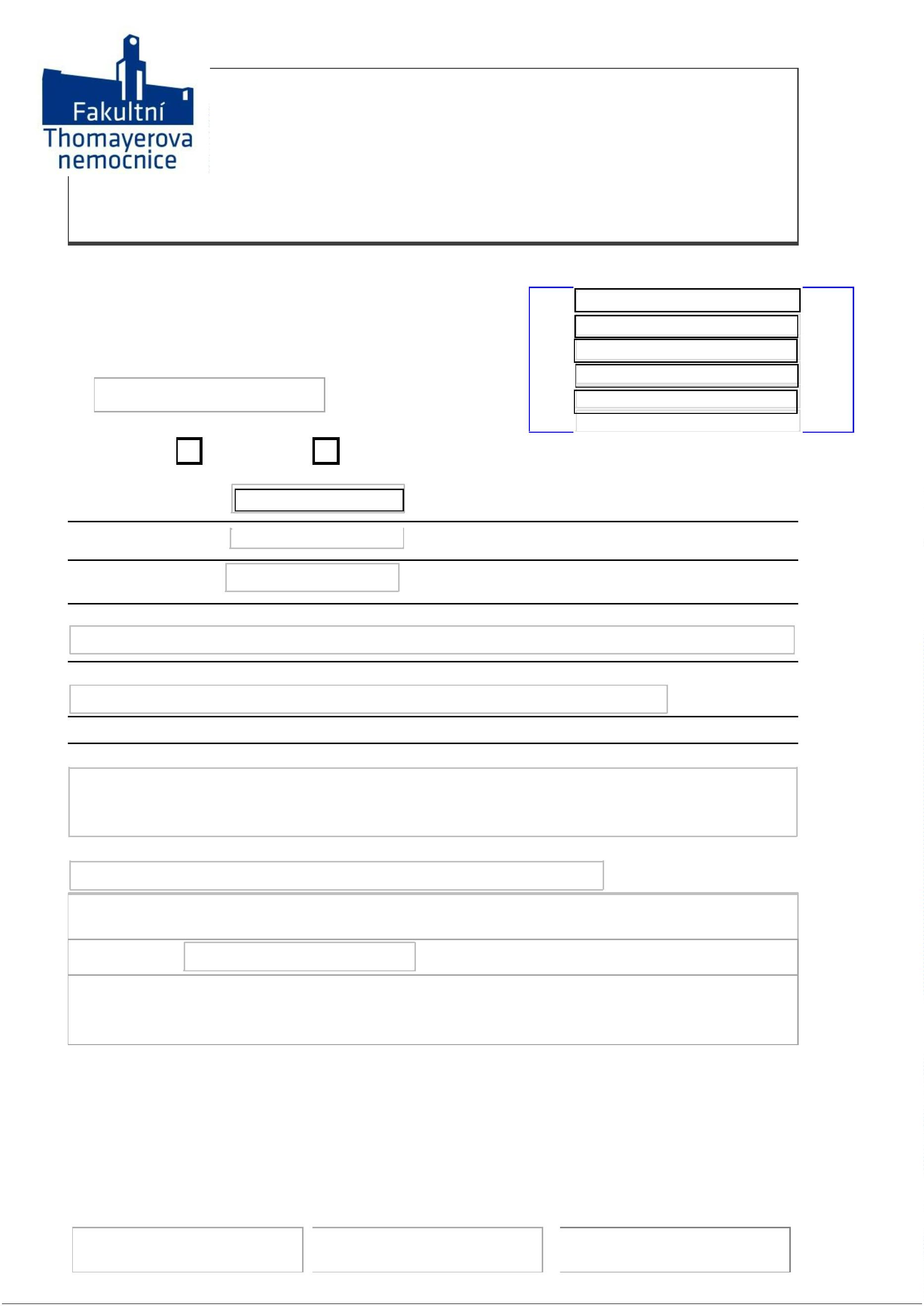 